            RARITAN BAY ANGLERS CLUB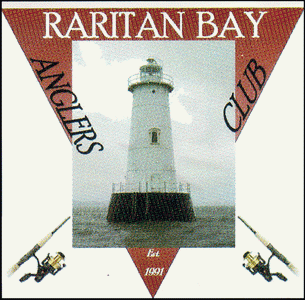 APPLICATION FOR MEMBERSHIPDATE: _____________________NAME: _____________________________________________________________________ADDRESS: ___________________________________________________________________                   ___________________________________________________________________OCCUPATION: _______________________________________________________________HOME PHONE: _________________________ CELL PHONE: ___________________________EMAIL ADDRESS: ______________________________________________________________ARE YOU RELATED TO A MEMBER? YES / NO  (PLEASE CIRCLE)IF YES, WHO AND HOW ARE YOU RELATED? ________________________________________ARE YOU A FRIEND OF A MEMBER? YES / NO   IF YES, WHO? ___________________________DO YOU OWN A BOAT? YES / NO   NAME OF YOUR BOAT: _____________________________IF YES: YEAR ___________ MAKE _____________________ MODEL _____________________WHAT TYPE OF FISHING DO YOU DO? SALTWATER / FRESHWATER / BOTH  (PLEASE CIRCLE)WHAT IS YOUR REASON FOR WANTING TO JOIN THIS CLUB? _______________________________________________________________________________________________________________________________________________________________________________________________________________________________________WHAT ARE YOUR EXPECTATIONS OF THIS CLUB IF YOU ARE VOTED IN? _______________________________________________________________________________________________________________________________________________________________________________________________________________________________________PLEASE EMAIL YOUR COMPLETED APPLICATION TO: rbacmembership@gmail.com 